First Name of Application CV No 1623084Whatsapp Mobile: +971504753686 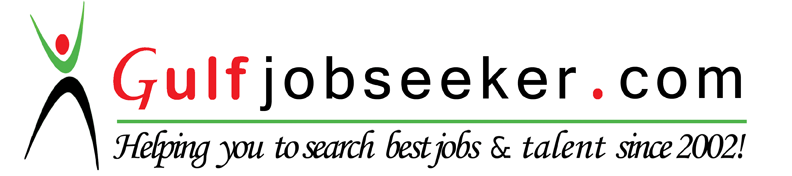 To get contact details of this candidate Purchase our CV Database Access on this link.http://www.gulfjobseeker.com/employer/services/buycvdatabase.php Profile A highly motivated Logistics Coordinator with a high level of experience in Port  / Yard Operations and Material Coordination. An effective leader, with a background in UK Armed Forces, who delivers whilst under pressure and austere conditions to meet the goals of the organisation. Experienced in coordination of vessel movements and all relevant supply of various off-shore materials. Adept at setting up and running satellite material bases overseas when required, including accommodation.A real team player and constructive problem solver skilled in dealing with people in a multi- national / cultural environment. Focused on leading HSE to the highest standards, operation excellence to schedule and budget maintenance.Key SkillsPort Operations including coordination of vessels, bunkering, customs etc.Logistics organisation of all requested material, manifests for offshore loading and plant coordination.Manpower transfers Yard Management Line pipe movements both on land and offshore.Ability to manage multiple activities simultaneously. Forward planning for future scope of works.Expediting. Health & Safety monitoring and environment processes.CAREER HISTORY Saipem (West Timor, Indonesia)								Apr 2015 – Oct 2015Pipe load out Coordinator (Itchys Project)Predominantly night shift Pipe Load out Coordinator reporting to the Project management team and regional offices in Perth, Australia. Responsibilities included;Coordination of Bulk carriers and Pipe support vessels in and out of Kupang port, West Timor.Coordination of pipe transfers to Pipe support vessels from Bulk carriers.Supervision of safe loading and yard activity.Ensured all pipe loading was to approved stowage plans and all Sea fasting was inspected by HSE.Coordination of demobilisation of various Pipe support vessels and Bulk carriers.Assistance with vessel crew changeovers.Strict adherence to the company and client (Inpex) HSE policies and procedures.Achievements All vessels loaded / unloaded within required time frame.No injury to manpower or damage to material.All vessels demobbed as required in a timely manner to reduce costs.McDermott Arabia Ltd (Tanajib, Saudi Arabia) 						Nov 2010 – Feb 2015Tanajib Yard / Logistics Manager – Safaniya Project (Phase 1 and 2)Reporting to multiple Project Manager’s with a core team of 8 and a sub con team of 10 (peaking at 60 men) responsible for all KSA operational port activity and on site Material management in support of offshore and onshore work sites. Extensive interface with Project Management Teams in the regional operations centre, Dubai.Responsibilities included;Strict adherence to the company and client (Saudi Aramco) HSE policies and procedures, implementing improvement initiatives with service provider’s and suppliers to ensure all gaps in standards were addressed, providing HSE training and advice when required.Implementing strict storage measures for all chemicals and oils reserved for offshore.Planned out of gauge transport for abnormal loads received from offshore.Coordinated heavy lifts from Dammam port to Tanajib work site, ensuring lifting plans were submitted and reviewed prior to activity.Coordinated preservation procedures for all sensitive materials / equipment as required. Planned all line pipe transport.Materials management, including - Material Receipt Reports, stock control, receiving and inspection, materials transportation and logistics including interface with freight forwarders and customs, security at storage and staging locations.Point of contact for all Port operations.Supply and support vessel and barge loading / unloading, including acting as single point of contact with port control, coordinating bunkering, provisions, waste management and Marine Warranty Surveyor as required.Supply chain coordination for materials, services, vendors, and personnel required in support of offshore /onshore operations, including expediting as required.On-hire / Off - hire (including inspection) of rented equipment (compressors, generators, cranes etc).Focal point for all rigging / shipping container inspections utilising 3rd party vendors.Control of camp accommodation and messing – circa 200 peopleAchievementsMaintaining a 100% safety record for my tenure on site (no injuries to manpower or damage to material). This included multiple lifting operations (including heavy lifts), vessel loading and the transfer of 2 major pipelines from port to site and subsequent barge loading.Meeting all deadlines to deliver material to offshore and onshore sites.Implemented a simple location matrix to keep track of all material in a large warehouse / yard.HM Forces -The Royal Armoured Corps (World Wide Locations)  	 			         Jan 1986 Nov 2010 Senior Logistics Manager (Warrant Officer Class 2)									 Senior Logistics supply Warrant Officer within a busy operational unit to ensure that the logistical needs of a 500 man Regiment were catered for.Responsibilities included;Focal point for all advice, issues and areas of Supply Chain Logistics within the Unit.Point of contact for all HSE issues within camp, training and operations.Support of all requests from Regimental manpower worldwide.Ensured that weekly records were kept undated for all stores transactions. Liaised with outside agencies weekly to keep abreast of new logistics procedures.Led a team across the Regiment of 5 Sub unit managers and 35 stores personnel ensuring that all aspects of stock and supply chain management were correctly adhered to.Facility management for all accommodation and building within the Unit lines. Responsible for all Supply and Sub Unit level Health and Safety issues. Deployed to the Middle East with a Sub Unit of 115 men.Managed and controlled stock of excess of £30M. This included a fleet of 15 Main Battle Tanks and 20 Land Rovers. Visited remote locations in the Middle East to ensure that all Operational stores were correctly accounted for within the unit. Liaised with potentially hostile locals while deployed in remote desert locations to improve conditions for unit personnel. This often involved visiting very distant sites to ensure that the route to the location was safe and facilities were suitable. LANGUAGES Tri Service Colloquial language certificate in Bosnian. Employed as a Military interpreter during the Balkans conflict. QUALIFICATIONS AND TRAINING 	Military Senior Logistics / Stores Manager (Regimental Quarter Master Sergeant – Major, Warrant Office Class 2)Military Logistics Manager Unit Health Advisor NEBS Management Introductory Certificate CMI Level 7 Certificate in Leadership and Management ( Master’s Degree equivalent )City and Guilds Graduateship Award in Leadership and Management City and Guilds part 2 in Motor Vehicle Technology (Heavy Tracked Vehicles)Full clean licences up to LGV Cat C + E GCC car licenceMountain Leader Trainer  Cleared to high Government Standard Leisure pursuits Travel, Locksmithing, Kite flying, Cross country navigation, Reading and family. 